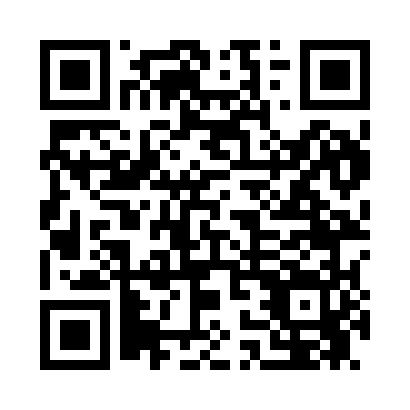 Prayer times for Conger, Iowa, USAMon 1 Jul 2024 - Wed 31 Jul 2024High Latitude Method: Angle Based RulePrayer Calculation Method: Islamic Society of North AmericaAsar Calculation Method: ShafiPrayer times provided by https://www.salahtimes.comDateDayFajrSunriseDhuhrAsrMaghribIsha1Mon4:055:461:195:208:5210:332Tue4:065:461:195:208:5210:333Wed4:065:471:195:218:5210:324Thu4:075:481:205:218:5210:325Fri4:085:481:205:218:5110:316Sat4:095:491:205:218:5110:307Sun4:105:491:205:218:5110:308Mon4:115:501:205:218:5010:299Tue4:125:511:205:218:5010:2810Wed4:135:511:215:218:4910:2811Thu4:145:521:215:218:4910:2712Fri4:155:531:215:218:4810:2613Sat4:165:541:215:218:4810:2514Sun4:175:551:215:218:4710:2415Mon4:185:551:215:218:4710:2316Tue4:205:561:215:218:4610:2217Wed4:215:571:215:208:4510:2118Thu4:225:581:215:208:4410:2019Fri4:235:591:215:208:4410:1920Sat4:256:001:215:208:4310:1821Sun4:266:001:225:208:4210:1622Mon4:276:011:225:208:4110:1523Tue4:286:021:225:198:4010:1424Wed4:306:031:225:198:4010:1325Thu4:316:041:225:198:3910:1126Fri4:326:051:225:198:3810:1027Sat4:346:061:225:188:3710:0928Sun4:356:071:225:188:3610:0729Mon4:376:081:225:188:3510:0630Tue4:386:091:215:178:3410:0431Wed4:396:101:215:178:3210:03